青教通字〔2020〕8号──────────────────────────────青岛市关于各级各类学校新冠肺炎疫情防控指导手册（第一版）前   言2020年1月，湖北省武汉市爆发新型冠状病毒感染的肺炎疫情。党中央、国务院高度重视新冠肺炎疫情防控工作，习近平总书记多次召开会议，对新冠肺炎疫情防控做出重要指示和批示，要努力确保人民群众生命安全和身体健康。山东省委、青岛市委正按照党中央“坚定信心，同舟共济，科学防治，精准施策”的要求，众志成城，共克时艰，全力打赢疫情防控阻击战。生命重于泰山。疫情就是命令，防控就是责任。为进一步做好校园疫情防控工作，切实保障师生员工的生命安全和身体健康，维护正常的教育教学秩序，市教育局新冠肺炎疫情防控工作领导小组对当前广大师生、教育管理者关心的问题进行了汇总梳理，并形成青岛市教育系统新冠肺炎疫情防控指导建议。鉴于对新冠病毒仍有许多问题正在研究，应对疫情防控举措也在不断变化，相关指导建议也非一成不变。我们将及时按照新的疫情防控要求不断升级更新。全市教育系统要能学习好、培训好、落实好工作要求，为师生健康、社会稳定贡献积极力量。青岛市教育局   青岛市卫生健康委员会2020年2月28日目   录第一篇  疫情防控知识普及篇1.什么是新型冠状病毒？2.哪些人容易感染新型冠状病毒？3.新型冠状病毒的传播途径有哪些？ 4.什么是飞沫传播？ 5.什么是接触传播？ 6.什么是密切接触者？ 7.居家医学观察期间要注意什么？8.密切接触者的家庭成员应注意什么？9.新冠肺炎患者有哪些临床表现？10.出现哪些症状时需要就医？11.就医时应注意什么？  校园疫情防控操作篇（一）个人防护1.如何正确洗手？2.如何选择与使用口罩？3.交通出行应注意什么？4.进入校门应做什么？5.常用消毒剂如何使用？6.入学后出现疑似症状如何处理？7.前往公共场所如何做？8.如何进行身体锻炼？9.如何进行个人心理防护？（二）校园防控10.人员出入校园如何管理？11.公共场所通风消毒如何做？12.废弃口罩学校管理如何做？13.校车运营管理如何做？14.教室和其他公用教室的消毒如何做？15.教室和办公区域的空调消毒如何做？16.卫生间消毒如何做？17.疫情防控期间的信息报送工作如何做？18.师生心理调控如何做？19.突发疫情应急处理如何做？20.学校餐饮管理如何做？21.临时隔离观察场所管理如何做？22.重点疫区返回人员管理如何做？23.校内托管如何做？24.学校寄宿如何做？25.学校疫情防控一日工作流程参考。（三）方案模板  26.青岛市各级各类学校新冠肺炎疫情防控工作方案模板27.青岛市学校新冠肺炎疫情防控工作应急预案模板28.青岛市中小学（幼儿园）疫情防控期间开学工作方案模板（四）突发应急事件场景示例第三篇  教育系统关于疫情防控工作重要文件1.教育部《关于切实做好新型冠状病毒感染的肺炎疫情防控工作的通知》2.教育部《关于进一步做好新型冠状病毒感染的肺炎疫情“日报告、零报告”工作的通知》3.教育部《关于做好高校疫情防控后勤工作的通知》4.关于印发《<山东省 2020 年春季学期疫情防控工作指导意见><山东省中小学 2020 年春季学期疫情防控工作指导手册><山东省高等学校 2020 年春季学期疫情防控工作指导手册>的通知》5.《山东省教育厅关于规范延迟开学期间普通中小学线上教育教学活动的意见》6.《关于印发<青岛市教育系统新型冠状病毒感染肺炎疫情防控工作应急预案>的通知》7.《关于印发青岛市教育系统新型冠状病毒感染肺炎疫情防控工作专项督导实施方案的通知》8.《关于印发<青岛市各级各类学校防控新型冠状病毒感染的肺炎疫情确保开学安全的工作指南>（第一版）的通知》9.《青岛市教育局关于再次延迟中小学幼儿园春季学期开学时间的通知》10.《青岛市学校（幼儿园）新冠肺炎疫情防疫物资配备及使用指导意见》11.《青岛市中小学校传染病疫情防控工作制度》第一篇   疫情防控知识普及篇1.什么是新型冠状病毒？从武汉市不明原因肺炎患者下呼吸道分离出的冠状病毒为一种新型冠状病毒，世界卫生组织命名为COVID-19。2.哪些人容易感染新型冠状病毒？人群普遍易感。新冠肺炎在免疫功能低下和免疫功能正常人群中均可发生，与接触病毒的量有一定关系。对于免疫功能较差的人群，例如老年人、孕产妇、存在肝肾功能异常或有慢性病人群，感染后病情更重。3.新型冠状病毒的传播途径有哪些？经呼吸道飞沫和接触传播是主要的传播途径。在相对封闭的环境中长时间暴露于高浓度气溶胶情况下存在气溶胶传播的可能。4.什么是飞沫传播？飞沫：一般认为直径＞5um的含水颗粒，飞沫可以通过一定的距离（一般为1米）进入易感的粘膜表面。飞沫的产生：（1）咳嗽、打喷嚏或说话；（2）实施呼吸道侵入性操作，如：吸痰或气管插管、翻身、拍背等刺激咳嗽的过程中和心肺复苏等。5.什么是接触传播？病原体通过粘膜或皮肤的直接或间接接触传播。（1）血液或带血体液经粘膜或破损的皮肤进入人体；（2）直接接触含某种病原体的分泌物引起传播。6.什么是密切接触者？（1）共同居住、学习、工作，或其他有密切接触的人员，如近距离工作或共用同一教室或在同一所房屋中生活；（2）诊疗、护理、探视病例的医护人员、家属或其他有类似近距离接触的人员，如到密闭环境中探视病人或停留，同病室的其他患者及其陪护人员；（3）乘坐同一交通工具并有近距离接触人员，包括在交通工具上照料护理人员、同行人员、或经调查评估后发现有可能近距离接触病例和无症状感染者的其他乘客和乘务人员；（4）现场调查人员调查后经评估认为符合其他与密切接触者接触的人员。7.居家医学观察期间要注意什么？（1）要依法服从隔离医学观察措施要求。如果居住环境不能满足居家医学观察，应服从医务人员安排集中隔离医学观察；（2）居家隔离期间，密切接触者应单独居住在通风良好的房间里，拒绝一切探访；（3）限制活动，最小化密切接触者和家庭成员活动共享区域，尽可能减少与其他家庭成员接触；（4）不确定手是否清洁时，避免用手接触口、鼻、眼。打喷嚏或咳嗽时用纸巾、口罩或手肘遮住口鼻；（5）居室要经常开窗通风，确保共用空间（厨房、浴室等）通风良好。观察期间不随意离开隔离房间；（6）生活用品与其他家庭成员或室友分开，避免交叉污染；（7）保持充足的休息时间和充足的营养。最好限制在隔离房间进食、饮水；（8）每日至少早晚各测体温一次，密切关注自身是否出现急性呼吸道症状或其他相关症状。一旦出现发热、寒战、干咳等任何症状要及时联系社区医务人员。8.密切接触者的家庭成员应注意什么？（1）家庭成员应住不同房间，如条件不允许，和密切接触者至少保持 1米距离；（2）避免进入密切接触者房间，需要进入时应佩戴口罩，并及时更换，离开居住空间后需清洁双手；（3）尽量减少与密切接触者及其用品接触，如避免共用牙刷、餐具、饭菜、饮料、毛巾、浴巾、床单等。餐具使用后应使用洗涤剂和清水清洗；（4）接触可能污染的表面、与密切接触者直接接触，需流水清洗双手，用含酒精速干手消毒剂进行手消毒；（5）使用普通洗衣皂和清水清洗密切接触者衣物、床单、浴巾和毛巾等，或用洗衣机以 60-90摄氏度和普通家用洗衣液清洗，然后完全干燥上述物品；（6）推荐使用含氯消毒剂和过氧乙酸消毒剂，每天频繁清洁、消毒家庭成员经常触碰的物品，如床头柜、床架及其他卧室家具。至少每天清洗、消毒浴室和厕所表面一次。9.新冠肺炎患者有哪些临床表现？新冠肺炎患者起病以发热为主要表现，可合并轻度干咳、乏力、呼吸不畅、腹泻等症状，流涕、咳痰等症状少见。部分患者起病症状轻微，可无发热，仅表现为头痛、心慌、胸闷、结膜炎、轻度四肢或腰背部肌肉酸痛。多数患者预后良好，部分患者在一周后出现呼吸困难，严重者病情发展迅速，甚至死亡。10.出现哪些症状时需要就医？新冠肺炎患者主要临床表现为发热、乏力，呼吸道症状以干咳为主，并逐渐出现呼吸困难，严重者表现为急性呼吸窘迫综合征、脓毒症休克、难以纠正的代谢性酸中毒和出凝血功能障碍。部分患者起病症状轻微，可无发热。多数患者为中轻症，预后良好，少数患者病情危重，甚至死亡。如出现发热、乏力、干咳表现，并不意味着已经被感染了。但如果出现：（1）发热 (腋下体温≥37.3℃)、咳嗽、气促等急性呼吸道感染症状；（2）且有武汉旅行或居住史，或发病前14天内曾接触过新型冠状病毒感染者（核酸检测阳性者），或发病前14天接触过来自武汉的发热伴呼吸道症状的患者，或出现小范围聚集性发病。应到当地指定医疗机构进行排查、诊治。11.就医时应注意什么？（1）如果接触者出现症状，要提前选择有发热门诊的定点医院；（2）就医途中和就医全程应佩戴口罩；（3）避免搭乘公共交通工具，应该呼叫救护车或者使用私人车辆运送病人，如果可以，路上打开车窗；（4）患者应时刻保持呼吸道卫生和进行双手清洁，尽可能远离他人（至少1米）；（5）任何被呼吸道分泌物或体液污染的物体表面都应该用含氯的消毒剂清洁、消毒；（6）就医时，应如实告知患病情况和就医过程，尤其应告知医生近期的武汉旅行和居住史、新冠肺炎患者或疑似患者的接触史、野生动物接触史等。第二篇    校园疫情防控操作篇一、个人防护1.如何正确洗手？七步洗手法：（1）内:洗手掌，流水湿润双手，涂抹洗手液(或肥皂)，掌心相对，手指并拢相互揉搓;（2）外:洗背侧指缝，手心对手背沿指缝相互揉搓，双手交换进行;（3）夹:洗掌侧指缝，掌心相对，双手交叉沿指缝相互揉搓;（4）弓:洗指背，弯曲各手指关节，半握拳把指背放在另一手掌心旋转揉搓，双手交换进行;（5）大:洗拇指，一手握另一手大拇指旋转揉搓，双手交换进行;（6）立:洗指尖，弯曲各手指关节，把指尖合拢在另一手掌心旋转揉搓，双手交换进行;（7）腕:洗手腕、手臂，揉搓手腕、手臂，双手交换进行。注意在触摸公共物品、餐前便后使用肥皂（洗手液）用流水洗手，用一次性纸巾或干净毛巾擦手；咳嗽或打喷嚏后要洗手，避免用手触摸眼睛、鼻或口。2.如何选择与使用口罩？（1）口罩选择①一次性医用外科口罩，可以阻挡70%的细菌，能在一定程度上预防呼吸道感染，无法防霾。连续佩戴4小时更换，污染或潮湿后立即更换；②N95医用防护口罩，可以阻挡95%的细菌，能有效预防呼吸道感染，可以防霾。连续佩戴4小时更换，污染或潮湿后立即更换；③普通棉布口罩，只能阻挡36%的细菌，它的材质可能为棉布、纱布、毛线、帆布及绒等，由于材质本身不够致密，无法起到预防感染目的。棉布口罩、海绵口罩在预防呼吸道感染时均不推荐；校医等中等风险暴露人员建议佩戴医用外科口罩。学校师生等较低风险暴露人员建议佩戴一次性使用医用口罩（儿童选用性能相当产品）。（2）口罩更换①医用标准的防护口罩均有使用期限，口罩专人专用，人员间不能交叉使用；②口罩被患者血液、呼吸道/鼻腔分泌物，以及其他体液污染要立即更换；③较高风险人员在接诊高度疑似患者后需更换；④其他风险类别暴露人员佩戴的口罩可反复多次使用。口罩佩戴前按规程洗手，佩戴时避免接触口罩内侧。口罩脏污、变形、损坏、有异味时需及时更换；（3）口罩保存、清洗和消毒①如需再次使用的口罩，可悬挂在洁净、干燥通风处，或将其放置在清洁、透气的纸袋中。口罩需单独存放，避免彼此接触，并标识口罩使用人员；②医用标准防护口罩不能清洗，也不可使用消毒剂、加热等方法进行消毒；③棉纱口罩可清洗消毒，其他非医用口罩按说明书处理。（4）口罩佩戴戴口罩前要把手清洗干净。鼻夹侧朝上，深色面朝外（或褶皱朝下）。上下拉开褶皱，使口罩覆盖口、鼻、下颌。将双手指尖沿着鼻梁金属条，由中间至两边，慢慢向内按压，直至紧贴鼻梁。适当调整口罩，使口罩周边充分贴合面部。（5）废弃口罩管理普通居民用过的废弃口罩，宜将废弃口罩简易破损（扯烂或剪碎）后，用塑料袋、保鲜袋密封投放在专用容器内，按照生活垃圾分类的要求处理即可；存在发热、咳嗽、咳痰、打喷嚏等症状的人员佩戴的口罩，不可随意丢弃，应视作医疗废物处理，或接触过此类人群的人员，宜将废弃口罩消毒（喷洒75%酒精、84消毒水）后，用塑料袋、保鲜袋密封投放在专用容器内。投放后应及时洗手消毒。3.交通出行应注意什么？正确佩戴口罩。建议步行、骑行或乘坐班车、私家车出行。乘坐公共交通工具和班车时，务必全程佩戴口罩。途中尽量避免用手触摸车上物品。车辆内部及门把手建议每日用75%酒精等擦拭消毒。4.进入校门应做什么？进入学校前自觉接受体温检测，体温低于37.3℃方可入校，对体温超过37.3℃的，应及时就诊并向学校报告。入校后及时进行手消毒。5.常用消毒剂如何使用？（1）手消毒剂多为含酒精、过氧化氢或复配成分的免洗消毒剂，取适量的手消毒剂于手心，双手互搓使均匀涂布每个部位,作用时间 1 分钟。（2）75%酒精常见的75%酒精可用于消毒。75%酒精可用于皮肤消毒，因有较强刺激性，不可用于黏膜和大创面的消毒。直接使用不再稀释。（3）碘伏药店购买的碘伏一般为 5g/L（W/V），可直接用于皮肤、粘膜的消毒。（4）84 消毒剂84 消毒剂是常见的含氯消毒剂，有效成分为次氯酸钠。可用于一般物体表面、织物、血液、排泄物等的消毒。浓度为250mg/L－500mg/L 的84消毒剂，可用来对桌面、台面等一般物体表面进行擦拭，也可用来拖地或者浸泡织物。以浓度为 5%（±1%）的 84消毒剂为例，可用普通矿泉水瓶（500ml）取2升水（4瓶），倒入水盆中，再加入2满盖（约16ml）84 消毒液，有刻度容器的使用刻度容器量取液体会更准确，适当搅拌均匀，即可用毛巾或抹布浸湿后擦拭台面或浸泡物品，作用15－30分钟以后，台面可再用清水擦拭。（5）过氧化氢消毒剂（双氧水）日常消毒用的是医用双氧水，医用双氧水可杀灭肠道致病菌、化脓性球菌、致病酵母菌，一般用于物体表面消毒。双氧水具有 氧化作用，常用浓度为3%，擦拭到创伤面，会有灼烧感、表面被氧化成白色并冒气泡，用纯净水清洗一下可缓解灼烧感。特别提醒：配制好的消毒液不可再与其他消毒或清洁用品（比如酒精、洁厕灵等）混用，这样既不能增强功效，更可能会导致严重的毒副作用。含氯消毒剂有皮肤黏膜刺激性，配置和使用时应戴口罩和手套。消毒液应放置在儿童触碰不到的地方。酒精使用应远离火源。6.入学后出现疑似症状如何处理？学生在校期间如出现发热、咳嗽、胸闷等疑似症状需立即报告班主任和校医（住校生还需报宿管老师），校医或宿管老师应给有症状学生发放口罩，联系其家长，在不乘坐任何公共交通工具的情况下，到就近发热门诊就诊，校医应密切关注学生的情况并做好动态记录。学生节假日未在校期间出现疑似症状，应立即佩戴口罩，在不乘坐任何公共交通工具的情况下，到就近发热门诊就诊，并将情况报给班主任，班主任应报给学校学生管理部门和校医，校医需密切关注学生情况并做好动态记录。7.前往公共场所如何做？（1）前往人员密集的公共场所，必须正确佩戴口罩，减少接触病原风险；（2）咳嗽打喷嚏时，用纸巾或袖或屈肘将鼻完全遮住；将用过的纸巾立刻扔进封闭式垃圾箱内；不能随地吐痰，口鼻分泌物用纸巾包好放入专设的垃圾桶内；（3）外出回家后及时洗手，如有发热和其他呼吸道感染症状，特别是持续发热不退，及时到医院就诊；（4）疫情解除前不举办、不参加任何聚集性活动。8．如何进行身体锻炼？（1）锻炼时间宜“晚”不宜“早”清晨不仅感官不敏感，运动协调能力较差，人体的肌肉、关节及内脏功能均处于松弛低下状态，对体育锻炼尚不能适应，容易造成急、慢性损伤。再次，清晨起床时人体血液黏性最高，加上锻炼时出汗引起水分消耗，血液更为黏稠，容易造成血管梗塞而突发心脏意外或中风。而在下午或黄昏时分，人的体力更容易发挥，身体的适应能力和敏感性最强，全身肌肉、关节的协调能力最强，尤其是人体内脏的功能活动及血液循环均已处于稳定状态，对体育锻炼有良好的适应能力与耐受性。因此，对于锻炼者而言，选择清晨锻炼，尤其是摸黑起来立即进行体育锻炼是不可取的。在下午或黄昏时参加体育锻炼更适合。（2）锻炼手段宜“博”不宜“单”体育锻炼不同于运动员的专业训练，其目标是追求身心全面协调发展，使身体形态结构、生理功能、运动能力、各种身体素质以及心理素质等方面得到全面协调发展。因此，在锻炼手段的选择上应注意全面性，避免长期使用单一的手段进行锻炼。锻炼如同进食，如长期偏食则会营养不良。（3）锻炼过程宜“缓”不宜“急”锻炼者在锻炼过程中，不能急于求成，要遵循机体对运动的适应规律，运动量安排要由小到大，运动的持续时间、距离、次数、速度、频度和强度等要逐渐增加，锻炼的内容和方法也要由易到难，从简到繁，逐步提高。总之，锻炼过程是一个循序渐进的过程，正式进行锻炼前，一定把准备活动做得充分一些，在身体对运动的适应性增强时，才可逐步增加运动的强度。（4）锻炼地点宜“开”不宜“闭”要保证健身场所良好的通气性。锻炼过程中人的呼吸深度增加，空气在人体中的转换频率加快，而密闭空间中的空气质量较差，含氧量低，肺通气量越大，呼吸深度越深，吸入体内的有害气体就越多，对人体的害处就越大。即使在户外进行锻炼，也应选择树木较多、安静清洁之处进行锻炼，如公园、田野、河畔、山边、湖旁等。（5）锻炼呼吸宜“鼻”不宜“口”建议在锻炼过程多采用鼻进行呼吸，少采用口进行呼吸（当然，特殊的项目如游泳例外）。这是因为用鼻呼吸更符合卫生的要求。经鼻吸入的气体是加工过的气体，对喉、气管等的刺激性已大大减少。在锻炼过程中，用鼻吸气比用口吸气符合生理卫生。9.如何进行个人心理防护？（1）学会甄别疫情信息面对各种渠道传递而来的疫情信息，我们要学会甄别，不信谣，不传谣，通过政府网站、新闻联播等正规渠道了解相关信息，避免因为疫情信息过量带来的紧张、焦虑等情绪导致的心理压力。（2）接纳和调节自己的情绪面对疫情发展，长时间宅居生活，有紧张、担忧、烦躁、害怕等负面情绪都是正常的，要学会接纳和调节自己的情绪，也可以通过呼吸放松、肌肉放松、听音乐冥想等方法调节自己，接受现在的处境。（3）通过自我暗示做好积极心理应对通过反复的自我暗示，可以激发我们积极向上的情绪和行为，让我们带着希望生活,坚信国家应对措施得力，一定会战胜冠状病毒。没有必要过分焦虑，最后的成功一定属于我们。只要大家团结一致，就没有克服不了的困难。 疫情终将过去，期待春暖花开！同时寻找自己的不合理理念，在自我辩论中升华自己的积极心态。（4）合理安排日常活动充分享受与父母、老师、同学的沟通交流。制定作息表，合理安排“宅”居生活，挖掘爱好，培养特长，通过充实有趣的生活保持良好心态。请记住青岛市教育局心理援助热线：87076078。二、校园防控10.人员出入校园如何管理？（1）校内师生员工。实施错时错峰入校，启动入校体温检测制度。加强校内人员管理，严格教职员工进出校园，实行学生外出审批制度。对校内居住的非本校人员，学校应参照校内教职工要求管理。入校要逐一检测体温，体温超过 37.3℃禁止入校。 （2）临时外来人员。外来人员原则上不得进入校园，设置外来人员与保安对话警戒线,如有特殊情况需进入校园的来访人员必须佩戴口罩，经值班领导同意后,保安查验来访人员身份证，进行体温测量并要求外来人员介绍有无“疫情”接触史和发热、咳嗽、呼吸不畅等症状，无上述情况且体温在37.3℃以下，保安做好信息登记方可进入校园。提示其与他人接触时保持1米以上安全距离，事务办理完结后立即离开学校。11.公共场所消毒通风如何做？（1）清洁消毒。对办公区、教室、图书馆、阅览室、礼堂、体育馆、食堂、宿舍、浴室、厕所、电梯间等场所进行彻底清洁消毒，消除细菌、病毒滋生环境，全方位改善学校环境卫生条件，不留死角。（2）通风换气。教室等活动场所每天开窗通风数次不少于3次，每次20-30分钟。户外空气质量较差时，通风换气频次和时间应适当减少。尽量减少到人群密集场所活动，避免接触呼吸道感染患者；（3）门卫、保洁等从事校园安保、清洁消毒人员要每日按时更换防护用品，必须佩戴口罩，穿工作服，工作服要每日清洗，如被污物污染时应及时更换清洗。12.废弃口罩学校管理如何做？（1）校园门口要放置标识鲜明的废弃口罩垃圾桶；（2）规范做好垃圾桶及周边区域的消毒处置工作，废弃口罩要每天及时单独清理。13.校车运营管理如何做？（1）校车的消毒通风。无空调的校车（公务用车）应开窗通风，有空调的校车到终点后应开窗通风；座椅、扶手等表面消毒可用有效氯浓度为250-500mg/L的含氯消毒剂擦拭，作用30分钟后再用清水擦拭干净，每天至少一次；车内空调滤网每周清洁消毒一次，滤网可浸泡于有效氯浓度为250-500mg/L的含氯消毒剂30分钟后，用清水冲净晾干后使用。校车的消毒工作主要由校车公司负责，各学校、幼儿园进行全面督促；（2）上下校车需要自觉检测体温，体温异常者应及时采取措施；（3）校车在运营过程中发现疑似症状者，司机和跟班老师应当及时做到：①以最快方式通知前面停靠点，并向交通工具营运单位的主管部门报告，同时报告学校负责人；②对传染病患者及其密切接触者实行隔离；③封锁已经污染或者可能被污染的区域；④在指定地点停靠；⑤在停靠地点将传染病患者及其密切接触者以及其他需要跟踪观察的乘客名单移交指定的医疗机构；⑥对校车进行消毒处理。14.教室和其他公用教室的消毒如何做？地面可用含有效氯浓度为500mg/L的含氯消毒剂拖拭，作用30分钟后再用清水拖拭干净。讲台、课桌椅、门窗、开关、洗手盆、台面等高频接触的部位可选用擦拭、喷雾的方法，一般选择有效氯浓度为500mg/L的含氯消毒剂，作用30分钟后再用清水擦拭干净，每天至少一次。消毒时间宜选择中午和晚上放学后进行，室内消毒时不可有学生在场。15.教室和办公区域的空调消毒如何做？立柜式空调、壁挂式空调及吊顶式空调按时对送风口、回风口进行消毒。空调新风系统正常使用时，若出现疫情，不要停止风机运行，组织师生有序撤离后，对排风支管封闭，运行一段时间后断开新风排风系统，同时进行消毒。新能源风机供热系统按时对送风口进行消毒。疫情防控期间，建议暂停使用中央空调。16.卫生间消毒如何做？可用有效氯浓度500mg/L 的含氯消毒剂擦拭门把手、水龙头、马桶按钮、洗手台面等或用以上消毒液放入喷雾器中进行空间及表面喷雾至湿润，密闭30分钟后开窗通风，清水洗净。洗手池、便池等每天至少清洗并消毒1次；不同场所的抹布、拖把要专用并有标记，不要混用，用后及时清洗干净，每天至少消毒1次。可用 500mg/L含氯消毒液浸泡消毒，作用30-60分钟。卫生间地面、墙面可用500mg/L含氯消毒液拖地或擦拭消毒，作用15－30分钟。17.疫情防控期间的信息报送工作如何做？（1）组建信息收集网络，完善信息收集渠道，全面准确摸排相关信息；（2）完善信息报送流程，保障信息畅通。要将每日摸排信息及时上报，做好直报和及时续报；（3）健全信息发布机制，保证对外发布的信息准确、权威和透明,发布信息内容主要包括事件基本情况和已采取的处置措施及传染病防控相关知识等，在事态尚未清楚前慎报原因；（4）学校不得自行向社会发布突发公共卫生事件的信息。在公开发布信息的同时，要及时联系家长和社区辟谣，稳定局面，安定人心。18.师生心理调控如何做？（1）充分发挥以心理老师为主、班主任和任课教师为辅的心理疏导团队作用，利用网络微课等网络形式向学生宣传心理疏导的知识和方法，确立积极心态，传播正能量；（2）引导学生学习心理放松的有关技巧，了解相关心理调节的方法，通过深呼吸放松、肌肉放松和冥想放松等方法帮助平复情绪，释放压力，减少对疫情过度关注，坚持规律作息，清淡饮食，适当运动；（3）对居家健康观察、暂缓返校的学生通过网络、电话等方式进行必要的帮助和心理疏导。19.突发疫情应急处理如何做？（1）在校师生、工勤人员，若发现有体温超过37.3℃、呕吐、咳嗽、腹泻等异常现象，须让其第一时间戴好口罩，送至临时隔离观察场所进行健康观察，由陪护人员（戴口罩等防护措施）远距离进行看护，第一时间通知监护人；（2）监护人将其带回后，居家休息或到指定医院发热门诊就诊。学校责任人要根据学校“病因追查与登记”制度认真登记，并随时与居家健康观察的学生家长保持电话联系，如发生疑似感染或确诊感染，及时报告学校启动应急预案，同时逐级上报市教育局疫情防控工作领导小组办公室及属地疾病预防控制中心。学校第一时间协助属地疾控机构对患病学生所在区域进行终末消毒。对患病学生接触过的人员进行检测，并配合相关部门采取必要的隔离观察措施；（3）消毒人员应在疾控部门指导下做好个人卫生防护，消毒完成后及时清洁消毒双手。根据疾控部门的指导确定消毒范围，对疑似病例和密接人员的生活用品（包括文具、餐具、洗漱用品等）、随身物品、排泄物、呕吐物（含口鼻分泌物）、粪便、脓液、痂皮等等进行随时消毒。消毒方法可参考如下：疑似病例和密接人员的生活用品和随身物品可采用有效氯浓度为1000mg/L的含氯消毒剂消毒。消毒方法可参考日常性消毒。疑似病例的排泄物和呕吐物消毒：可用含固态过氧乙酸应急呕吐包覆盖包裹，或用干毛巾覆盖后喷洒10000mg/L含氯消毒剂至湿润。污物污染的台面和地面应及时消毒，可用有效氯浓度为2000mg/L的消毒液擦拭或拖拭，消毒范围为呕吐物周围2米，作用30分钟建议擦拭2遍。疑似病例所在班级座位及其前后三排座位用有效1000mg/L－2000mg/L 含氯消毒剂进行喷雾处理或2－3遍的擦拭消毒。20.学校餐饮管理应该如何做？（1）严格餐饮从业人员管理，食堂工作人员每天岗前必须进行体温测量并保留检测记录，作业中必须统一佩戴手套、帽子和医用口罩。食堂采购人员、送货人员和查验人员在工作期间做好个人防护。加强与集体配餐单位联系，督促落实送餐到校人员的健康管理和个人卫生防护；（2）集体食堂厨房的清洁消毒食堂(餐厅)每日消毒至少2次，每餐结束后，要对餐桌、椅进行消毒，使用含有效氯250mg/L－500mg/L消毒液擦拭，作用30分钟后，清水擦净。用清洁剂如洗洁精清洁各种厨具餐具表面，并用清水冲洗干净，保持卫生。厨房地面可用有效氯250mg/L－500mg/L含氯消毒剂、0.2%－0.5%过氧乙酸消毒剂，作用30分钟再用清水洗净，每天至少一次。注意事项同上。（3）集体食堂餐具消毒依据《食（饮）具消毒卫生标准》，热力消毒包括煮沸、蒸汽、红外线消毒。煮沸、蒸汽消毒保持100℃作用10分钟；红外线消毒一般控制温度120℃，作用15－20分钟；洗碗机消毒一般水温控制85℃，冲洗消毒40秒以上。或采用含氯消毒剂（有效氯浓度250 mg/L－500 mg/L）浸泡30分钟后，再用清水漂洗干净。餐具消毒后应注意保洁。（4）严格食堂进货渠道管理，食堂进货严格落实索证索票，不得使用来源不明的家禽、家畜，严禁采购食用野生动物。严格卫生清洁，食堂要配置消毒洗手液、肥皂及酒精棉球或消毒湿巾，餐具严格按规定消毒和保管。加工环节严格生熟分开，疫情存续期间禁止提供即食生菜。（5）严格就餐管理，实施错时下课、错时就餐、拉开餐位距离，采取分餐、打包、送餐等多种方式，减少聚集用餐。公共餐具和饭菜统一由工作人员分发，禁止自行取用。21.临时隔离观察场所管理如何做？（1）隔离观察区域应相对独立，不得设在紧靠教室、食堂以及儿童（学生）易到达的场所，采光和通风良好，不与其他室内区域有空气流通，最好有单独使用的卫生间和洗手设施；要设立醒目的“隔离室”标识，门前有闲人免进等提醒标识，避免其他人员误入隔离观察区域。有足够的空间供被隔离观察的人员使用；（2）对隔离观察区域每天进行常规消毒处理，如若有可疑病例或发热人员进入，需在专业部门指导下，对隔离观察区域进行规范消毒处理；隔离观察区域内儿童（学生）的呕吐腹泻物、生活污水、垃圾等处理或接触过的所有物品都应经严格消毒处理后方可排放或继续使用；餐饮具每次使用后应严格按消毒→清洗→消毒的程序操作，及时消毒。患者离开后，卫生保健人员需对隔离观察区域进行彻底消毒。同一室内不能同时隔离不同病种的病例；（3）隔离观察区域由专人管理，无关人员不得随意进入。严格控制隔离观察区域内、外的工作人员，减少交叉感染机率；（4）临时隔离场所应配置一定数量的一次性隔离服、隔离鞋、护目镜等，配备专用的消毒壶、消毒液、洗手液、口罩、手套等物品。22.重点疫区返回人员的管理如何做？（1）开学前对所有师生员工进行全面排查并建立健康台账，精准掌握每一名师生员工返校前14天的可疑接触经历、旅居经历和身体健康状况，特别关注假期是否曾前往疫情防控重点地区、是否接触过疫情防控高危人员等。对排查的重点人员，要一人一策确定返校方案；（2）开学前在校区驻地满14天且无异常情况的师生员工可正常返校。对未按时到校的，第一时间查明原因。发现未按照要求居家隔离、自行提前返校的，应予劝返，决不允许带病返校。对拒不服从管理的，一律严肃处理。对目前人在湖北等重点疫区的师生,要根据规定延长假期、暂不返回山东,已返回的要严格隔离观察14天；（3）做好特殊人员监控。如发现有疑似新冠肺炎早期症状（如发热、乏力、咳嗽、胸闷等）和异常情况的，立即启动应急预案，向学校疫情报告人报告。学校要按照上级有关文件要求及时准确上报，并配合做好排查、消毒等后续相关工作。加强与疑似或确诊的人员家长（家属）联系，对疑似或确诊的人员适时进行心理疏导，给予人文关怀。23.校内托管如何做？托管教师每日统计掌握托管学生身体状况，关注参与课后校内托管学生活动情况，及时与学生入校体温进行对比，第一时间防范到位。24.学校寄宿如何做？学生公寓是同学们返校后的首要室内落脚点，具有停留时间长、高度集中、密切接触多等特征，加之返校期间学生来自不同地方、返校途中接触人员较多、乘坐交通工具多样等情况。初次进入学生公寓时，积极配合做好随身物品的消毒、体温检测、相关信息登记等工作后，再进入公寓。注意及时洗手，建议更换外衣后接触床铺。不得随意进出他人宿舍。做好通风换气和卫生清扫，消除卫生死角。进出公寓需进行体温检测。寄宿制学校，除按照上述要求做好通风消毒等措施之外，还应注意以下几点：（1）进出宿舍进行体温检测并登记。对教职员工和学生进行晚检，做好因病缺勤登记与病因追踪。（2）在学生上课期间，白天视天气状况宿舍、盥洗室和卫生间应保持开窗通风。（3）宿舍楼保洁人员在每日早上学生上课后，用250-500mg/L的84含氯消毒液进行地面和物体表面清扫擦拭，作用30分钟后，用清水清除残留消毒液。（4）住宿师生要注意个人卫生，经常洗手，不乱堆乱放垃圾，宿舍楼内要设置口罩回收专用垃圾箱，宿舍楼垃圾要做到日日清理和消毒25.学校疫情防控一日工作流程参考。（1）早上大规模师生入校前，各班教室视天气情况开门、窗通风15-30分钟。（2）入校时，学生和教职工需佩戴好口罩，在校门口体温测量点进行体温测量。如果发现体温超过37.3度，送学校临时隔离观察场所观察并复测，如体温复测仍然偏高，立即通知家长将学生带回家隔离观察或就医；教职工在向学校报告后，回家隔离观察或就医，并将每日情况报告学校。校门口设立口罩回收专用垃圾箱，内套垃圾袋，上下午各1次用500mg/L的含氯消毒液对回收垃圾袋内的口罩进行消毒，并每日清理转运。（3）第一节课上课前，各班级用清水和干净抹布擦拭桌面、门把手、扶手等物体表面，无须用含氯消毒液消毒。（4）第一节课上课前，班主任进行晨检，登记缺课学生，并报给校办公室和卫生室，做好病因追踪。（5）上午每节课间视天气情况通风5分钟，第二节课后大课间通风10-15分钟。在各个课间师生要经常按照七步洗手法使用洗手液或肥皂流水洗手。（6）师生共同利用大课间做好户外体育锻炼，在雨雪等恶劣天气可选择室内锻炼。（7）上午10点前按照要求做好“日报告、零报告”工作。（8）中午教室开窗通风不少于30分钟。（9）师生在午餐前后、便后按照七步洗手法使用洗手液或肥皂流水洗手。（10）学校集中就餐时，应把握分时、错峰、隔座就餐原则，注意就餐纪律。（11）做好午间休息。下午上课前，对全体师生进行体温测量并记录，班主任老师进行午检，登记缺课学生，报给校办公室和卫生室，并做好病因追踪。（12）下午2点前校办或医务室相关人员将当日学校摸排情况和因病缺课情况分别上报相关部门。（13）下午课外活动期间，师生保证30分钟以上的中等强度户外体育锻炼，运动后按照七步洗手法使用洗手液或肥皂流水洗手。（14）每天下午放学后由班主任带领值日学生进行教室卫生大扫除，用500mg/L的84消毒液进行物体表面、地面消毒，作用30分钟后用清水清除残留消毒剂，教室门窗把手、电梯等手经常接触部位每天至少消毒3次，并开窗通风。消毒时一定要做好个人防护。（15）放学后，由学校保洁人员用500mg/L的含氯消毒液对公共区域的地面、物体表面进行消毒，尤其是卫生间、楼梯扶手、电梯按键等重点区域，作用30分钟后用清水洗净残留消毒液。马桶及蹲坑投入1000-2000mg/L的含氯消毒剂作用1小时后，进行清水冲洗。有条件的学校可以在放学后，在教室无人的条件下用紫外线灯照射消毒，每次照射不少于1小时。也可以使用紫外线循环风、高压静电循环风等类型的空气消毒机进行空气消毒。（16）每周五放学前，学校组织全体大扫除，进行校园环境全面的清洁和消毒，以清洁为主，消毒为辅。三、方案模板26.青岛市各级各类学校新冠肺炎疫情防控工作方案模板为科学、规范、高效、有序地开展新冠肺炎疫情防控工作，切实保障师生身体健康和生命安全，维护学校正常教育教学秩序和社会稳定，根据习近平总书记重要批示精神要求，结合国务院《突发公共卫生事件应急条例》《国家突发公共卫生事件应急预案》、教育部《教育系统公共卫生类突发事件应急预案》、山东省教育厅《全省教育系统防控新型冠状病毒感染的肺炎疫情应急预案》、青岛市教育局《青岛市教育系统防控新型冠状病毒感染的肺炎疫情应急预案》等文件制定本工作方案。一、指导思想学校要坚决贯彻习近平总书记关于新冠肺炎疫情防控工作的系列讲话精神、党中央决策部署和省市委工作要求，坚持以人民为中心，把广大师生的生命安全和身体健康放在第一位，把疫情防控作为当前最重要的工作来抓，全面动员，全面部署，全面加强，坚决打赢新冠肺炎疫情防控阻击战。二、工作原则学校要按照统一指挥、分级负责、属地管理的原则，在市疫情防控工作领导小组和市教育局统一领导下，做好全校新冠肺炎疫情防控工作，做到快速反应、正确应对、果断处置。积极配合有关部门，做好联防联控，形成有效的协同应对处置机制。加强信息收集和研判，做到早发现、早报告、早控制、早处置，把疫情风险防控在最小范围。三、主要工作1.健全学校防控指挥体系。成立学校新冠肺炎疫情防控工作领导小组，领导小组下设办公室，领导小组分设综合协调组、防控指导组、后勤保障组、教学管理组、学生管理组、对外联络组、督导监察组。明确职责分工，责任到岗，任务到人；健全学校、院系、班级防控体系，严格落实疫情日报告、零报告制度。2.科学确定具体开学时间。鉴于目前疫情形势依然严峻复杂， 各级各类学校2月底前不得开学。待全省疫情防控 I 级应急响应终止，学校各项准备工作到位后，由青岛市疫情处置工作领导小组综合研判疫情防控形势，研究决定具体开学时间。禁止学校提前开学、学生提前返校。3.做好延期开学期间工作。充分发挥广大教师作用，指导学生居家隔离，因地制宜、因时制宜，加强学习和体育锻炼，丰富假期生活，养成良好卫生和生活习惯。学校要根据实际情况，针对不同群体学生的特点，充分运用线上资源和现代信息技术，妥善安排延期开学期间的教育教学。教师承担的在线授课和辅导工作量，纳入绩效考核和收入分配。4.精准摸排师生健康状况。开学前，学校应对所有教职员工和学生的健康信息再次进行全面摸排，摸清每个人的假期去向及身体健康状况，精确建立健康台账。禁止有发热、干咳等症状和未过隔离期的师生返校，坚决阻断传染病源向校园输入的渠道。5.加强疫情防控条件保障。开学前对全体教职员工开展疫情知识和防控技能培训，制定应急预案并组织模拟演练。落实消毒防疫措施，对学校各类场所以及校车、通勤车辆等进行清洁消毒，不留死角。各级教育行政部门要会同卫生健康和财政部门测算、落实学校疫情防控物资和经费，提前储备日常防控和应急处置必需物资。各地疫情处置工作领导小组要加强统筹协调，保障学校做好防控物资储备。6.实施错时开学错峰返校。学校要综合考虑疫情防控、城市交通、区域分布等因素，制定返校工作方案，组织分批次错时开学。要结合学生生源地、学段、年级、走读寄宿等因素，安排学生错峰返校，优先安排毕业年级开学，确保开学安全有序可控。高校和中职学校，要特别关注生源地疫情、返校途中防控风险等因素，适当推迟相关学生返校时间。7.严格把好返学入校关口。学校要设置专门入学通道，配备体温检测仪器，设置体温检测点，对师生员工逐一检测体温，对存在体温异常等症状的，中小学生一律劝返，高校学生立即隔离，依据规定及时向卫生健康和教育主管部门报告，严禁带病入校。8.落实学校人员管控措施。开学后，学校要严格控制校内人员聚集活动，针对可能出现聚集的重点场所、重点时段提前做好预案，及时采取防范措施。强化对滞留疫区、在外实习实训、校外住宿、医学隔离等师生以及外国留学生群体的管理，加强思想引导、心理疏导和学业指导。对校园实行封闭式管理，减少出入口，校外无关人员一律不准进校门；严格落实校内人员出入登记（审批）、身份核验和体温检测等制度，对不服从管理的一律严肃处理。9.全面做好日常管理服务。学校要做好校园环境清洁卫生，按要求对各类场所和重点部位进行消毒；对图书馆、体育馆、商业服务网点等实施人流量限制；加强校内食堂和学生配餐管理，严格执行食品安全操作规范，实行分时、分散、打包就餐。10.妥善做好应急处置工作。学校应细化完善疫情应急方案，做好师生晨午检、缺勤登记追踪等工作，对出现发热、干咳等症状的，立即送当地定点医疗机构发热门诊就诊；一旦确定为疑似病例，第一时间上报情况，协助开展流行病学调查并做好有关工作，做到早发现、早报告、早隔离、早治疗。11.统筹做好教育教学安排。学校应适当调整教学计划安排，保障春季学期教学时间，确保完成教学任务。对身处疫区不能返校和被隔离观察的学生，提供必要的学习支持。统筹安排好各类考试时间，做好考生思想工作。因延迟开学耽误的教学时间可通过压缩周末和假期予以补充。各级各类学校（幼儿园）应自觉服从当地疫情防控领导小组统一领导、统一指挥、统一调度；完善学校、教育部门、卫生健康部门和社会联防联控机制，筑牢学校疫情防线。加强宣传教育，普及疫情防控知识，关注舆情动向，回应社会关切，汇聚共同抗击疫情的强大力量。    27.青岛市学校新冠肺炎疫情防控工作应急预案模板一、指导思想 二、工作原则 三、学校防控组织指挥体系 四、假期紧急应对 五、开学前准备六、开学后日常防控 七、恢复学校正常秩序    28.青岛市中小学（幼儿园）疫情防控期间开学工作方案模板为深入贯彻习近平总书记关于疫情防控工作的重要讲话和指示批示精神，认真落实党中央、国务院决策部署，按照山东省委省政府和教育部工作要求，结合青岛市实际情况，进一步规范和强化在青中小学（幼儿园）新冠肺炎疫情防控工作，切实把广大师生生命安全和身体健康放在第一位，维护正常的教育教学秩序，就学校2020年春季开学做出如下工作方案。一、强化思想认识 各学校应提高政治站位、强化责任担当，将疫情防控作为 2020年春季学期学校开学的首要任务，落实防控工作体系，确保主体责任到位，全力做到守土有责、守土担责、守土尽责。学校应成立疫情防控组织领导机构，制定防控疫情确保开学安全的工作预案，完善工作机制，明确工作措施，强化人防、物防、技防等相关保障，压实领导班子、党员干部、教职工关于疫情防控的相关工作职责，做到分工明确，责任到人。 二、健全机制体系1.完善体系。成立新冠肺炎疫情处置工作领导小组及工作机构，由学校主要负责同志担任领导小组组长，成员包括学校领导班子、相关部门负责人、年级组长、校医（保健教师）和心理老师等，全面负责学校疫情防控工作的组织领导、协调实施、督查督办。2.健全制度。建立完善疫情报告及应急处置制度、师生晨午检制度、因病缺勤病因追查与登记制度、健康教育制度、卫生清洁通风和消毒制度等。3.跟踪监管。建立专门的疫情防控监管组，深入办公室、教室、宿舍、食堂、图书馆、实验实训室、校园出入口等，实地检查人员管控、值班值守、健康检测、清洁消毒、饮食安全等情况，督促防控措施落到实处。4.联防联控。建立学校、年级、班级、家长四级防控工作联系网络，及时收集和报送相关信息，鼓励采用信息技术支持防控体系建设。建立与属地卫生健康部门（疾控机构、定点医疗机构）、公安机关、社区联防联控机制，共同做好校园疫情防控工作。三、开学前准备5.制定预案。认真分析研判开学疫情防控风险隐患，组织编制开学工作方案、日常防控方案、应急预案、缺课补课预案、舆情应对预案等，报教育主管部门备案，做到无预案不开学。6.全员培训。对全体教职工提前进行疾病防控知识宣传普及，开展体温监测、清洁消毒、应急处置等培训，组织模拟演练。7.宣传教育。通过多种形式，对全体学生及家长进行疫情防控和应急预防知识的宣传教育，提前告知注意事项和防控要求，做好心理疏导，强调居家运动锻炼，提升身体素质。8.全面排查。开学前对所有师生员工进行全面排查并建立健康台账，精准掌握每一名师生员工返校前14天的可疑接触经历、旅居经历和身体健康状况，特别关注假期是否曾前往疫情防控重点地区、是否接触过疫情防控高危人员等。对排查的重点人员，要一人一策确定返校方案。相关学校要做好假期留校和提前返校师生的疫情防控和日常管理工作。 9.条件保障。测算并落实疫情防控所需物资和经费。设置充足的洗手水龙头，提前储备好疫情防控应急所需物资，包括医用口罩、75%酒精、消毒溶液、紫外线消毒灯、消毒洗手液、肥皂、 胶皮手套、体温计、红外测温仪、喷雾器、应急药品等。按照位置相对独立、远离人群、卫生条件较好的原则，设置临时应急隔离空间，配备相应生活、防护设施设备。10.清洁消毒。对办公区、教室、图书馆、阅览室、礼堂、体育馆、食堂、宿舍、浴室、厕所、楼（电）梯间等场所进行彻底清洁消毒，消除细菌、病毒滋生环境，全方位改善学校环境卫生条件，不留死角。11.教学准备。正式开学前不得组织或举行任何线下教学活动和集体活动。通过网上教研、视频会议等方式，组织教师备好课，针对延迟开学实际情况，科学制定开学后教学计划。统筹做好延误学时补充、教师教学工作补位、学生居家学习辅导等教学安排。具体开学时间视疫情防控情况，确定后应提前向家长学生公布。四、开学组织12.开学决定。根据教育行政部门统一安排，确定具体开学时间并向家长学生公布。不得提前开学或者让学生提前返校。13.返校组织。开学前在校区驻地满14天且无异常情况的师生员工可正常返校。根据管控和服务能力确定报到学生人数和批次安排，组织教职员工、学生，分年级、分班级、分期、分批错峰返校。初中和高中毕业年级、寄宿制学校可优先安排，幼儿园在疫情有效控制后安排开学。14.返校管理。对重点关注的师生员工建立专人负责的健康监测名册，不漏一人。对未按时到校的，第一时间查明原因。发现未按照要求居家隔离自行提前返校的、或者出现发热胸闷等身体不适症状的，应予劝返，决不允许带病返校。对拒不服从管理的，一律严肃处理。15.出入管理。加强校内人员管理，严格教职员工进出校园， 实行学生外出审批制度。对校内居住的非本校人员，学校应参照校内教职工要求管理。严控外来人员进入学校，确需入校的要实名登记备案，逐一检测体温，对体温超过 37.3 度的禁止入校。16.健康教育。开学第一天，对学生开展身体健康、心理健康、传染病防控知识教育，确保全覆盖。五、开学后管理17.健康监控。疫情防控期间，每天追踪师生健康状况。由家长负责每天早晚各 1 次测试走读学生体温并在体温报告单上签字。班主任每天对缺勤、迟到及后续返校的学生，逐一登记、核实原因，及时补测体温。教职工坚持每天早午各 1 次自测体温。对体温超过 37.3 度的，应及时就诊并向学校报告。18.餐饮管理。严格餐饮从业人员管理，食堂工作人员每天岗前必须进行体温测量并保留检测记录，作业中必须统一佩戴手套、帽子和医用口罩。食堂采购人员、送货人员和查验人员在工作期间做好个人防护。加强与集体配餐单位联系，督促落实送餐到校人员的健康管理和个人卫生防护。严格食堂进货渠道管理，不得使用来源不明的家禽、家畜， 严禁采购食用野生动物。严格卫生清洁，食堂要配置消毒洗手液、肥皂及酒精棉球或消毒湿巾，餐具严格按规定消毒和保管。加工环节严格生熟分开，疫情存续期间禁止提供即食生菜。严格就餐管理，实施错时下课、错时就餐、拉开餐位距离， 采取分餐、打包、送餐等多种方式，减少聚集用餐。建议自备餐具，公共餐具和饭菜统一由工作人员分发，禁止自行取用。19.卫生防护。指导、督促学生在触摸公共物品、餐前便后使用肥皂（洗手液）用流水洗手，用一次性纸巾或干净毛巾擦手；接触呼吸道分泌物（如打喷嚏）后应立即洗手。培养学生保持良好的呼吸道卫生习惯，咳嗽或打喷嚏时，用纸巾、毛巾等遮住口鼻，咳嗽或打喷嚏后洗手，避免用手触摸眼睛、鼻或口。禁止随地吐痰，防护口罩废弃物以及口鼻分泌物用纸巾包好放入学校专设的垃圾废弃桶。学生每天体育锻炼时间不少于 1 小时，保障充足睡眠，均衡膳食营养，避免过度疲劳。教室等活动场所每天开窗通风数次不少于 3次，每次 20-30分钟。户外空气质量较差时，通风换气频次和时间应适当减少。尽量减少到人群密集场所活动，避免接触呼吸道感染患者。门卫、保洁等从事校园安保、清洁消毒人员要每日按时更换防护用品，必须佩戴口罩，穿工作服，工作服要每日清洗，如被污物污染时应及时更换清洗。    20.心理疏导。以班主任和心理老师为主体，加强心理健康教育，消除紧张恐慌意识，注重对重点人员和治愈康复人员的人文关怀和心理疏导。六、疫情处置21.应急处置。如有师生员工被确定为疑似病例，应立即启动应急预案，配合疾控机构做好流行病学调查和密切接触者的隔离观察，并做好相关后续工作。    22.信息报送。坚持 24 小时值班制度，确保信息渠道畅通。疫情防控期间，实行日报告、零报告制度。23.舆情应对。主要负责人要加强舆情研判，及时做好舆情应对，快速处置，及时回应师生和社会关切。学校不得自行向社会发布突发公共卫生事件信息。24.责任追究。对不按照要求进行报告、隔离的，进行批评教育、责令改正。对隐瞒病情、缓报、谎报的，疏于管理或玩乎职守造成严重后果的，依法依规追究相关责任人责任。七、教学安排25.线上教学。科学指导学生假期生活和学习，既关心学业，也注重身心健康，关注用眼卫生。延期开学期间，充分利用信息化手段，开发和收集优秀教育资源，合理安排居家学习内容，开展网上教学、自主学习和在线答疑。根据不同群体需要，针对不同学科特点，采取适当教学方式，增强线上辅导的针对性。优先支持初中和高中毕业年级采用直播教学方式。教师承担的在线授课和辅导工作量，纳入绩效考核和收入分配。26.教学实施。开学后通过适当方式对学生进行假期自学和延期线上学习阶段的学业检测，做好学情分析，及时调整课程教学计划和授课进度，有针对性地开展辅导补习、分层教学。对不能及时返校的，继续安排线上教学辅导。27.实习实训。开学后职业学校积极协调对接实习单位，统筹安排实训场地设施和指导教师等资源，组织好学生实习实训工作。八、其他事项。28.其他未尽事宜，以相关文件为准。四、突发应急事件场景示例场景一：午检时，午托老师发现某班有一位学生出现发热症状，体温超过37.3℃，伴有胸闷情况。其他44名学生体温正常。老师马上按照学校（幼儿园）开学后疫情防控应急处置流程图进行处理。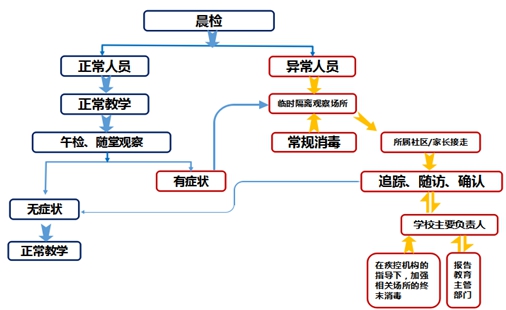 处置流程：（1）午托老师：一是通过班级配置的额温枪确定学生有发烧症状，第一时间给他戴上口罩，并告知班主任和校医（保健教师）。二是组织学生做好洗手、到户外活动、教室通风等工作。（2）校医（保健教师）：一是接到报告迅速做好自身防护（穿好防护服，戴上护目镜、口罩、手套等），把生病学生及其个人物品带到临时隔离观察场所进行观察，用水银温度计测量体温，确认超过37.3℃，并做好相关记录。二是通知班主任联系家长，带学生到指定医院发热门诊就诊，提醒不使用公共交通工具。三是向学生详细了解密切接触人员情况、在校活动路线，并电话向分管领导汇报详细情况，及时上报因病缺勤系统。四是学生接走后，组织人员对临时隔离观察场所进行全面消毒。五是关注学生情况，如确诊为新冠肺炎患者或疑似患者，马上将情况报告校防控指挥部及相关部门，在属地疾控机构指导下做好终末消毒。六是学生复学后保留好其病历材料。（3）班主任：一是在分管领导指导下，将其他体温正常的学生带到隔离教室上课。二是如果本节是班主任授课，需告知教导处安排代课，以便优先处理发热学生的后续工作。三是接校医(保健教师）确认信息后，立即通知家长到校接学生；向其他学生了解排查发热学生入校之后的行走范围以及密切接触者，做好相关记录，上报分管领导。做好随堂观察，若其他学生出现发热情况，第一时间联系校医（保健教师）进行处理。四是继续做好发热学生的追踪、随访，确认学生病症。（4）分管领导：一是接到校医（保健教师）报告后，指导班主任组织无症状学生到隔离教室上课。二是组织相关人员封闭教室和患病学生活动区域，用75%酒精（或含氯消毒液）消毒，对课桌椅、讲桌、门把手、橱柜等进行全面消毒。三是如隔离班后续无新增发热情况，正常放学。如发热学生确诊为新冠肺炎患者，立刻报告学校疫情防控工作领导小组组长，并将相关信息报告社区相关人员。（5）学校主要负责人：一是接到分管领导汇报后，立即上报上级教育行政部门分管领导，具体汇报医院诊断、密切接触者情况及学校应对工作，并启动应急预案。二是将密切接触师生安置在临时隔离观察场所。三是安排分管安全领导，做好学校保安工作。（6）总务主任：一是责成食堂工作人员安排好隔离班级学生晚餐，通知送餐至临时隔离观察场所，对该班使用过的餐具单独洗消，并关注食品留样，再次清查相关食品安全管理工作，做到有备无患。二是加强餐厅区域环境消毒和师生餐具消毒。三是安排后勤保洁人员，对公共区域进行全面消毒。包括走廊地面、楼梯、扶手、操场等，重点对卫生间、饮水机进行消毒，听从疾控机构安排做好终末消毒工作。场景二：某日上午，青岛某学校某班级正在进行语文课。王老师在讲课过程中注意到，张明（化名）同学精神不佳，并偶有干咳。王老师即可暂停了课堂教学，经过询问得知，张明同学感到乏力、胸闷，浑身发冷。处置流程：（1）语文教师王老师：一是作为第一响应人应第一时间将情况告知校医和班主任，并确认张明戴好口罩；二是做好教室通风、维护课堂秩序等工作。    （2）校医（保健教师）：一是接到报告迅速做好自身防护（穿好防护服，戴上护目镜、口罩、手套等），把张明及其个人物品带到留观室进行观察，用水银温度计测量体温，确认超过37.3℃，并做好相关记录；二是通知班主任联系家长，带张明到指定医院发热门诊就诊；三是向张明详细了解密切接触人员情况、在校活动路线，并电话向分管领导进行汇报；四是学生接走后，组织人员对留观室进行全面消毒；五是关注张明就诊情况，如确诊为新冠肺炎患者或疑似患者，马上将情况报告校防控指挥部及相关部门，在属地疾控机构指导下做好终末消毒。    （3）班主任：一是在分管领导指导下，测量其他同学体温，确认体温正常的学生带到隔离教室上课，体温异常的学生交由校医（保健教师）进行有效隔离；二是接校医(保健教师）确认信息后，立即通知家长到校接学生，提醒不使用公共交通工具；三是向其他学生了解张明在校活动路线以及密切接触者，做好相关记录，上报分管领导；四是密切观察，若其他学生出现发热情况，第一时间联系校医（保健教师）进行处理；五是持续做好发热学生的追踪、随访，确认学生病症；六是请教导处根据需要调整班主任授课安排，优先处理发热学生的后续工作。    （4）分管领导：一是接到校医（保健教师）报告后，立刻报告学校主要负责人；二是指导班主任组织无症状学生到隔离教室上课，安排错时上下课，暂时取消该班级公共区域授课安排；三是组织相关人员封闭教室和患病学生活动区域，用75%酒精（或含氯消毒液）消毒，对课桌椅、讲桌、门把手、橱柜等进行全面消毒；四是如隔离班后续无新增发热情况，正常放学；如发热学生确诊为新冠肺炎患者，立刻报告学校疫情防控工作领导小组组长，组长确认后，将相关信息报告社区相关人员。    （5）学校主要负责人：一是接到分管领导汇报后，立刻启动应急预案，全面调度指挥防控工作；二是详细了解情况后，立刻向上级教育主管部门领导报告，具体汇报医院诊断、密切接触者情况及学校应对工作等；三是向全体师生说明情况及采取的措施，稳定师生、家长情绪，开展相应的卫生宣传教育，提高师生的预防和自护意识；四是安排分管安全领导，做好学校安保工作，关注网络舆情动态。（6）总务主任：一是责成食堂工作人员安排好隔离班级学生就餐，通知送餐至隔离教室，对该班使用过的餐具单独洗消，并关注食品留样，再次清查相关食品安全管理工作；二是加强餐厅区域环境消毒和师生餐具消毒；三是安排后勤保洁人员，对公共区域进行全面消毒，包括走廊地面、楼梯、扶手、操场等，重点对卫生间、饮水机进行消毒，听从疾控机构安排做好终末消毒工作。场景三：某日深夜10点，某学校学生宿舍中，402宿舍舍长向宿舍管理员李老师报告，王静（化名）同学突发高烧，感到乏力、胸闷。李老师佩戴口罩进入宿舍后，测量王静同学体温38.8℃。处置流程：（1）宿舍管理员李老师：一是作为第一响应人应第一时间将情况告知值班领导、值班校医，并确认王静戴好口罩；二是做好宿舍通风、维护宿舍秩序等工作；三是王静离开宿舍后，在值班领导指导下，测量同宿舍其他同学体温，确认体温正常的学生带到隔离宿舍休息，体温异常的学生交由值班校医（保健教师）进行有效隔离。    （2）值班校医（保健教师）：一是接到报告迅速做好自身防护（穿好防护服，戴上护目镜、口罩、手套等），把王静及其个人物品带到留观室进行观察，用水银温度计测量体温，确认超过37.3℃，并做好相关记录；二是通知班主任联系家长，带王静到指定医院发热门诊就诊；三是向王静详细了解密切接触人员情况、在校活动路线，并电话向值班领导进行汇报；四是学生接走后，组织人员对留观室进行全面消毒；五是关注王静就诊情况，如确诊为新冠肺炎患者或疑似患者，马上将情况报告校防控指挥部及相关部门，在属地疾控机构指导下做好终末消毒。    （3）班主任：一是接值班校医(保健教师）确认信息后，立即通知家长到校接学生，提醒不使用公共交通工具；二是在分管领导指导下，次日组织本班同学在隔离教室上课；三是进一步向其他学生了解王静在校活动路线以及密切接触者，做好相关记录，上报分管领导；四是密切观察，若其他学生出现发热情况，第一时间联系校医（保健教师）进行处理；五是持续做好发热学生的追踪、随访，确认学生病症；六是请教导处根据需要调整班主任授课安排，优先处理发热学生的后续工作。    （4）值班领导：一是接到校医（保健教师）报告后，立刻向学校主要负责人和分管领导报告；二是指导宿舍管理员组织无症状学生到隔离宿舍休息；三是组织相关人员封闭宿舍和患病学生活动区域，用75%酒精（或含氯消毒液）消毒，对床铺、门把手、橱柜等进行全面消毒。    （5）分管领导：一是接到值班领导报告后，立刻赶往学生宿舍，保持通信畅通；二是组织相关人员封闭教室和患病学生活动区域，用75%酒精（或含氯消毒液）消毒，对课桌椅、讲桌、门把手、橱柜等进行全面消毒；三是次日指导班主任组织无症状学生到隔离教室上课，安排错时上下课，暂时取消该班级公共区域授课安排；四是次日无新增发热情况，正常放学；如发热学生确诊为新冠肺炎患者，立刻报告学校疫情防控工作领导小组组长，组长确认后，将相关信息报告社区相关人员。    （6）学校主要负责人：一是接到值班领导汇报后，立刻赶往学生宿舍，启动应急预案，全面调度指挥防控工作；二是详细了解情况后，立刻向上级教育主管部门领导报告，具体汇报医院诊断、密切接触者情况及学校应对工作等；三是向全体师生说明情况及采取的措施，稳定师生、家长情绪，开展相应的卫生宣传教育，提高师生的预防和自护意识；四是安排分管安全领导，做好学校安保工作，关注网络舆情动态。    （7）总务主任：一是责成食堂工作人员安排好隔离班级学生就餐，通知送餐至隔离教室，对该班使用过的餐具单独洗消，并关注食品留样，再次清查相关食品安全管理工作；二是加强餐厅区域环境消毒和师生餐具消毒；三是安排后勤保洁人员，对公共区域（重点为学生宿舍）进行全面消毒，包括走廊地面、楼梯、扶手、操场等，重点对卫生间、饮水机进行消毒，听从疾控机构安排做好终末消毒工作。场景四：某日下午，某学校实习指导教师王老师接到实习生李亮（化名）电话，电话中得知李亮在工作中感到乏力、胸闷，并伴有干咳，自测体温37.9℃。王老师告知李亮立刻进行自我隔离，并将情况告知实习单位经理。处置流程：    （1）实习指导教师王老师：一是作为第一响应人应第一时间向分管领导报告，并赶往实习单位，同时联系实习单位经理，要求将李亮安排至留观室，请企业驻点医护人员进行初诊；二是确认李亮体温高于37.3℃后，立即通知家长到实习企业接学生，提醒不使用公共交通工具；三是要求企业驻点医护人员测量该实习点其他实习生体温；四是了解李亮活动路线以及密切接触者，做好相关记录，上报分管领导；五是通知该实习点其他实习生，暂停实习，采取居家隔离，每日上报自测体温，若其他实习生出现发热情况，第一时间上报；六是持续做好李亮的追踪、随访，确认学生病症。    （2）分管领导：一是接到实习指导教师报告后，第一时间向学校主要负责人汇报，并赶往实习单位，保持通信畅通；二是确认李亮体温高于37.3℃后，与实习企业经理协商，暂停该实习点实习安排；三是确认李亮14日内是否返回校园，若有，立刻通知总务主任进行全面消毒；四是如发热学生确诊为新冠肺炎患者，立刻报告学校疫情防控工作领导小组组长，组长确认后，将相关信息报告社区相关人员。    （3）学校主要负责人：一是接到分管领导汇报后，启动应急预案，全面调度指挥防控工作；二是详细了解情况后，立刻向上级教育主管部门领导报告，具体汇报医院诊断、密切接触者情况及学校应对工作等；三是向全体师生说明情况及采取的措施，稳定师生、家长情绪，开展相应的卫生宣传教育，提高师生的预防和自护意识；四是安排分管安全领导，做好学校安保工作，关注网络舆情动态。    （4）总务主任：若14日内实习生李亮曾返回校园，必须对校园内公共区域进行全面消毒，包括走廊地面、楼梯、扶手、操场等，重点对卫生间、饮水机进行消毒，听从疾控机构安排做好终末消毒工作。    场景五：学校食堂一名员工自觉不适，食堂食品安全管理员对其进行测温发现其体温超过37.3℃，伴有胸闷情况。其他19名员工体温正常。相关人员马上按照学校（幼儿园）开学后疫情防控应急处置流程进行处理。处置流程：（1）食堂食品安全管理员：一是通过食堂配置的额温枪确定员工有发烧症状，第一时间给他戴上口罩，并告知校医（保健教师）和食堂负责人。二是组织员工做好洗手和食堂通风等工作。（2）校医（保健教师）：一是接到报告迅速做好自身防护（穿好防护服，戴上护目镜，口罩，手套等），把发热员工及其个人物品带到临时隔离观察场所进行观察，用水银温度计测量体温，确认超过37.3℃，并做好相关记录。二是让发热员工到指定医院发热门诊就诊，提醒不使用公共交通工具，同时告知食堂负责人。三是详细了解密切接触人员情况，电话向分管领导汇报详细情况。四是发热员工走后，组织人员对临时隔离观察场所进行全面消毒。五是关注发热员工情况，如确诊为新冠肺炎患者或疑似患者，马上将情况报告校防控指挥部及相关部门，在属地疾控机构指导下做好终末消毒。六是员工复工后保留好其病历材料。（3）食堂负责人：一是接到食堂食品安全管理员通知后立刻安排食堂进行开窗通风，对发热员工负责的区域进行消毒，并做好记录。二是协助校医安排发热员工隔离和就诊。三是密切关注食堂其他员工情况。四是继续做好发热员工的追踪、随访，确认员工病症。五是如发热员工确诊，应立刻暂停食堂营业，启动师生应急配餐，隔离密切接触者，在疾控部门指导下对食堂进行终末消毒。（4）分管领导：一是接到校医（保健教师）报告后，会同食堂分管领导督导食堂负责人消毒、应急配餐准备等工作。二是密切关注食堂其他人员情况，如后续无新增发热情况，方可正常下班。三是如发热员工确诊为新冠肺炎患者，立刻报告学校疫情防控工作领导小组组长，并将相关信息报告社区相关人员。（5）学校主要负责人：一是接到分管领导汇报后，立即上报上级教育行政部门分管领导，具体汇报医院诊断、密切接触者情况及学校应对工作，并启动应急预案。二是将密切接触员工安置在临时隔离观察场所。三是安排分管安全领导，做好学校安保工作。场景六：某名学生入校测量体温时，有发热症状，体温超过37.3℃。老师马上按照学校（幼儿园）开学后疫情防控应急处置流程进行处理。处置流程：（1）测量体温的老师（如测量体温的老师即为校医（保健老师）则跳至（2）：第一时间给发热学生戴上口罩，并告知校医（保健教师）。二是让学生用免洗手消液洗手，等待校医（保健老师）到来。（2）校医（保健教师）（每天早晨应做好自身防护（穿好防护服，戴上护目镜，口罩，手套等），参与师生入校体温测量工作。）：一是把发热学生及其个人物品带到临时隔离观察场所进行观察，用水银温度计测量体温，确认超过37.3℃，并做好相关记录。二是通知班主任联系家长，带学生到指定医院发热门诊就诊，提醒不使用公共交通工具。三是向学生详细了解密切接触人员情况、上学在校活动路线，并电话向分管领导汇报详细情况，及时上报因病缺勤系统。四是学生接走后，组织人员对临时隔离观察场所进行全面消毒。五是关注学生情况，如确诊为新冠肺炎患者或疑似患者，马上将情况报告校防控指挥部及相关部门，在属地疾控机构指导下做好终末消毒。六是学生复学后保留好其病历材料。（3）班主任：一是接校医(保健教师）确认信息后，立即通知家长到校接学生；二是通过校医了解发热学生前一天在学校的行走范围以及密切接触者，做好相关记录。三是做好随堂观察，若其他学生出现发热等情况，第一时间联系校医（保健教师）进行处理。四是继续做好发热学生的追踪、随访，确认学生病症。（4）分管领导：一是接到校医（保健教师）报告后，叮嘱其密切关注发热学生密切接触者情况，并叮嘱班主任密切关注同班无症状学生的情况。二是如发热学生确诊为新冠肺炎患者，立刻报告学校疫情防控工作领导小组组长，并将相关信息报告社区相关人员。（5）学校主要负责人：一是接到分管领导汇报后，立即上报上级教育行政部门分管领导，具体汇报医院诊断、密切接触者情况及学校应对工作，并启动应急预案。二是将密切接触师生安置在临时隔离观察场所。三是安排分管安全领导，做好学校安保工作。场景七：入学前，某名学生在家出现发热症状，体温超过37.3℃，其家长电话向班主任报告和请假。老师马上按照学校（幼儿园）开学后疫情防控应急处置流程进行处理。处置流程：（1）班主任：一是接家长电话后批准学生请病假并登记到班级因病缺勤记录表中。二是告知家长根据具体情况，如果症状轻微，可以先居家隔离观察，如果症状没有好转或加重，应尽快去指定医疗机构发热门诊就诊，就医应全程佩戴口罩，避免乘坐公共交通工具，及时反馈就诊结果。三是向发热学生了解前一天在学校的行走范围以及密切接触者，做好相关记录。四是将情况报告给校医(保健教师）。五是做好随堂观察，若其他学生出现发热等情况，第一时间联系校医（保健教师）进行处理。六是继续做好发热学生的追踪、随访，确认学生病症。（2）校医（保健教师）：一是接到班主任报告后向分管领导汇报详细情况并上报因病缺勤系统。二是关注发热学生前一天的密切接触人员情况并做好记录。三是关注发热学生情况，如确诊为新冠肺炎患者或疑似患者，马上将情况报告校防控指挥部及相关部门，在属地疾控机构指导下做好终末消毒。四是学生复学后保留好其病历材料。（3）分管领导：一是接到校医（保健教师）报告后，叮嘱其密切关注发热学生密切接触者情况，并叮嘱班主任密切关注同班无症状学生的情况。二是如发热学生确诊为新冠肺炎患者，立刻报告学校疫情防控工作领导小组组长，并将相关信息报告社区相关人员。（4）学校主要负责人：一是接到分管领导汇报后，立即上报上级教育行政部门分管领导，具体汇报医院诊断、密切接触者情况及学校应对工作，并启动应急预案。二是将密切接触师生安置在临时隔离观察场所。三是安排分管安全领导，做好学校安保工作。第三篇   教育系统疫情防控工作重要文件1.教育部《关于切实做好新型冠状病毒感染的肺炎疫情防控工作的通知》2.教育部《关于进一步做好新型冠状病毒感染的肺炎疫情“日报告、零报告”工作的通知》3.教育部《关于做好高校疫情防控后勤工作的通知》4.关于印发《<山东省 2020 年春季学期疫情防控工作指导意见><山东省中小学 2020 年春季学期疫情防控工作指导手册><山东省高等学校 2020 年春季学期疫情防控工作指导手册>的通知》5.《山东省教育厅关于规范延迟开学期间普通中小学线上教育教学活动的意见》6.《关于印发<青岛市教育系统新型冠状病毒感染肺炎疫情防控工作应急预案>的通知》7.《关于印发青岛市教育系统新型冠状病毒感染肺炎疫情防控工作专项督导实施方案的通知》8.《关于印发<青岛市各级各类学校防控新型冠状病毒感染的肺炎疫情确保开学安全的工作指南>（第一版）的通知》9.《青岛市教育局关于再次延迟中小学幼儿园春季学期开学时间的通知》10.《青岛市学校（幼儿园）新冠肺炎疫情防疫物资配备及使用指导意见》11.《青岛市中小学校传染病疫情防控工作制度》──────────────────────────────────────────青岛市教育局办公室       主动公开       2020年2月28日印发──────────────────────────────────────────青岛市教育局文件青岛市卫生健康委员会文件